Renfrewshire Secondary Schools Award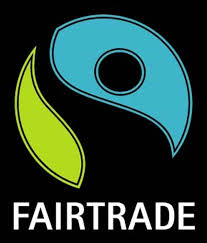 The trophy is awarded to the secondary school which has shown their commitment to Fair Trade throughout the year more than any other.Renfrewshire Council and the Renfrewshire Fairtrade Steering Group support the award in the hope that it will encourage all secondary schools in Renfrewshire to be involved in Fairtrade and educate their pupils on how they can help make the world a fairer place. ___________________________________________________________________________List of events hosted across the year (i.e. coffee morning, tuck shop):___________________________________________________________________________Other activities (Fairtrade Foundation award achieved, introduced into the curriculum):___________________________________________________________________________School:						Teacher Name: